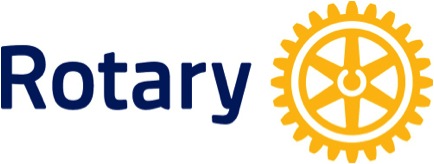                    Stafford Rotary Club        New Member ApplicationComplete and Return to Membership Chair Laura Watts: lwatts@stonesoffice.comOr For Questions - Contact    President Trevor O’Toole:  totoole@lewisins.com; w: 540-659-2121  or -     Membership Chair Laura Watts:   lwatts@stonesoffice.com; w: 800-228-0997  Title:_____ Full Name:____________________________ Name you go by:_______________Work InformationCompany:		________________________________________________Address:		________________________________________________City, State, ZIP:	________________________________________________Position:		________________________________________________Classification (what do you do)  ________________________________________Home InformationAddress:		________________________________________________City, State, ZIP:	________________________________________________Communications InformationWork Phone:	______________________________ Cell Phone:	__________________________Home Phone:	______________________________ Birthday: ______________________________Preferred Email: ____________________________________________________________Where do you prefer to get correspondence?  Work: ___   Home: ___Other	 (if applicable)	_______________________________	Spouse Name:	_______________________	Children Name(s): ____________________________Spouse Birthday: _____________________	Anniversary: 	 _______________________________College/University:  _______________________________________________________________Past member of Rotary?  If so, which club?  ________________________________________Date(s): _____________________________ Rotary Member Number: ________________Signature of Applicant: ____________________________________ Date: ______________Signature of Sponsor: ________________________________ Date: ____________    